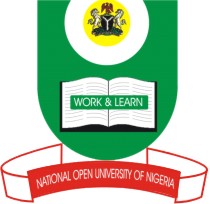 NATIONAL OPEN UNIVERSITY OF NIGERIA14/16 AHMADU BELLO WAY, VICTORIA ISLAND, LAGOSSCHOOL OF SCIENCE AND TECHNOLOGYJUNE/JULY EXAMINATIONCOURSE CODE: NSS412	COURSE TITLE: Health EconomicsTIME ALLOWED:2 hoursINSTRUCTION: Answer any 4 questionsQuestion 1:1a. Define Budget (5 marks)1b. Identify and briefly explain 5 types of Budget (20 marks)Question 2      2a. What is health economics (5 marks)      2b. Enumerate the advantages and disadvantages of budgeting (20 marks)Question 3Explain types of health care cost (25 marks)Question 4What is health insurance (10 marks)Highlight the three main types of health insurance (15 marks)Question 5What are the determinants of demand and supply in health care? (25 marks)Question 6Explain the relevance of economic appraisal in health care delivery(25 marks)